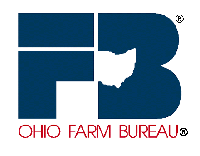 Sandusky County Farm Bureau invites you to attend aGrow and Know Ag TourSaturday, August 12, 2017A chartered bus farm tour hosted by the Farm Bureau will stop at three local agricultural businesses in Sandusky County: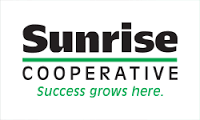 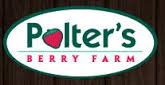 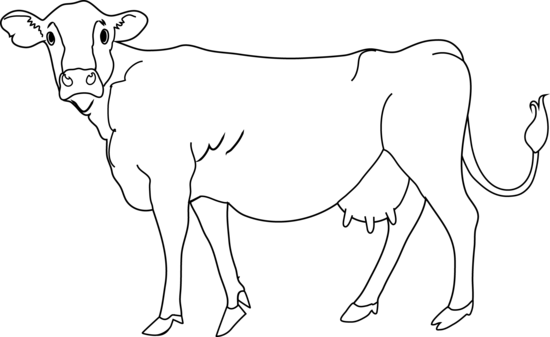 